Call for PapersSpecial Issue: Proceedings of the 1st UMT National Conference on Pure and Applied Mathematics (1st UNCPAM 2015)Science Publishing Group (New York, USA) would like to publish a Special Issue entitled “Proceedings of the 1st UMT National Conference on Pure and Applied Mathematics (1st UNCPAM 2015)” in the journal of “American Journal of Applied Mathematics” [ISSN: 2326-8867 (Print), 2326-8891 (Online)], a peer-reviewed journal. 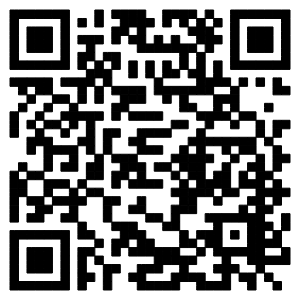 http://www.sciencepublishinggroup.com/specialissue/148012This Special Issue aims to publish original researches of the highest scientific quality in the field of Proceedings of the 1st UMT National Conference on Pure and Applied Mathematics (1st UNCPAM 2015). It plans to offer a strong and easy access platform for original high quality innovations and scientific papers in order to enhance the international communication between engineers and scientists of the field of interest. Important Dates:Submission Due Date: March 30, 2015Publication Time: June, 2015Author Guidelines and Paper Submission System:Details information about author guidelines and online paper submission system are available athttp://www.sciencepublishinggroup.com/journal/papersubmission.aspx?journalid=148Lead Guest Editor:Dr. Mohammad Showkat Rahim ChowdhuryProfessor of Mathematics, Dept. of Mathematics, University of Management and Technology (UMT), Lahore, Pakistan.msrchowdhury@hotmail.comSpecial Discount for Accepted Paper: Authors, who submit paper through Lead Guest Editor, can enjoy 30% discount (for accepted papers only).